Bon séjour en Italie !!!-DIMANCHE 22 OCTOBRE: 14 h00 départ de Avezzano Bus Rovetana Tour Professeurs Gisèle Castellani et Agostino Cerasoli16H00 Rome Fiumicino (formalités Aéroport, bagages…) Acceuil des délégations allemandes et espagnoles 17H00 Départ prévu de Rome 19H00 arrivée prévue à Avezzano– en famille-SAMEDI 28 OCTOBRE : Départ des délégations allemandes et espagnoles à 9H15 du Lycée Benedetto Croce-Bus Rovetana TourLes élèves italiens de la classe 4^L EsaBac (19 èlèves) participent à toutes les activités. Ils participent à la visite du 26/10 à L’Aquila et quelqeus-uns à la visite de Rome (25/10)Les élèves (14 élèves) qui reçoivent les délégations espagnoles et allemandes mais qui ne sont pas de la classe 4^L participent à toutes les activités mis à part les activités des groupes A-B-C.n. 11 d’entre eux participent à la visite de Rome mercredi 25/10, n. 2 à la visite de L’Aquila, une élève ne peut participer à aucune visite.		2/2lundi 23 : public : délégations espagnole et allemande) classe 4^L EsaBac + 3^L Esabac+ les classes des élèves qui reçoivent + n. 1 classe de collège+professeurs (total 170 personnes + quelques parents)mardi 24: public : classe 4^L EsaBac + les élèves qui reçoivent + classe 5^I (Tle-terminale) (total 80 personnes)vendredi 27 : public délégations espagnole et allemande), classe 4^L EsaBac + les élèves qui acceuillent + professeurs (total PROGETTO ERASMUS + K2 “RENCONTRER L’AUTRE EN VOYAGEANT” 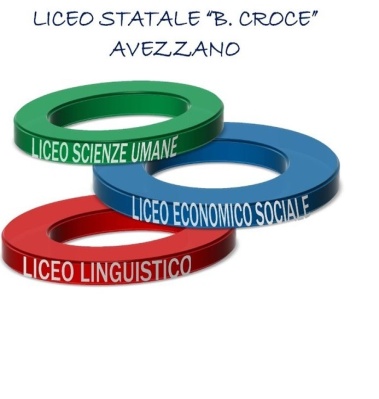 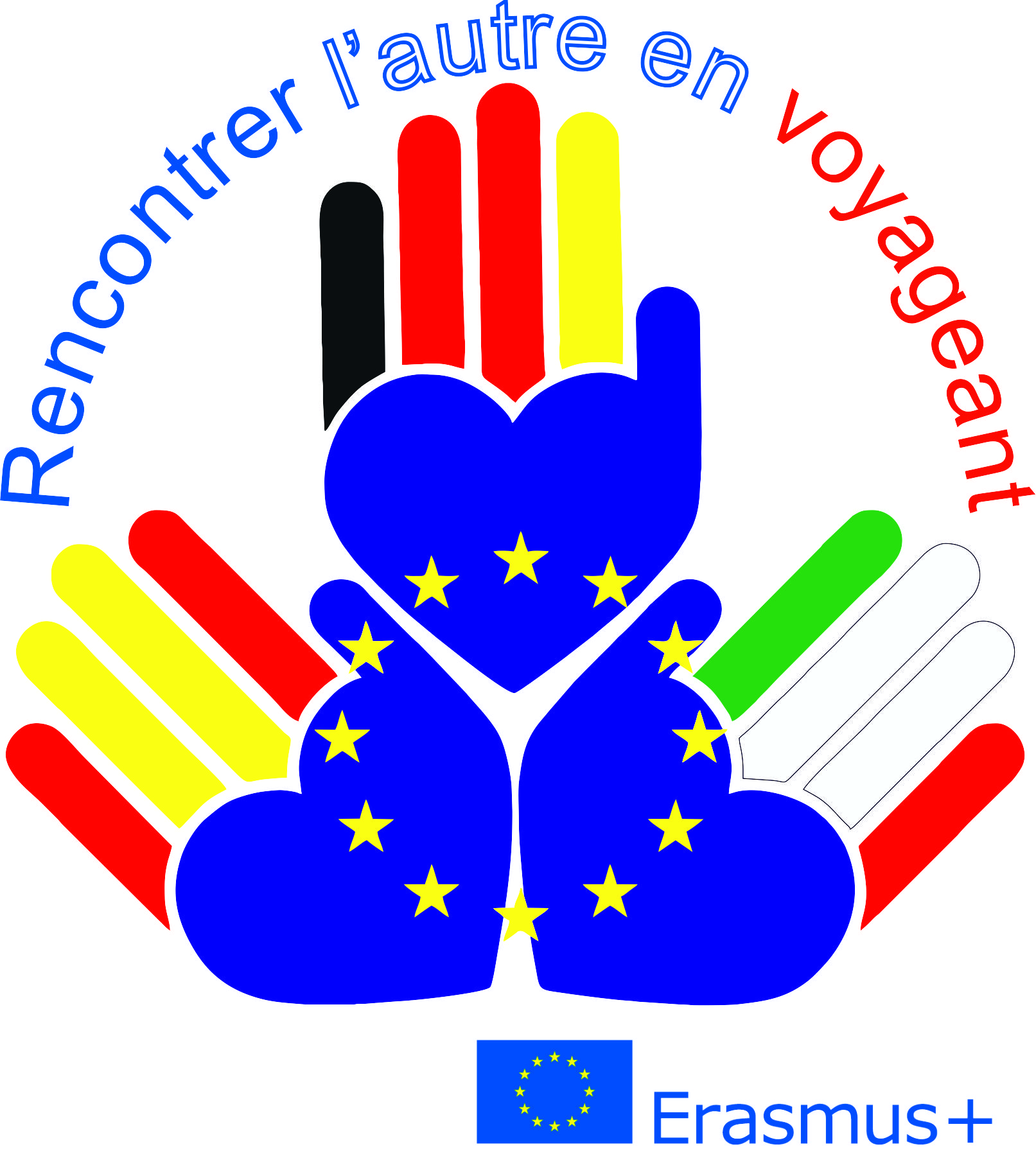 DU 22 AU 28 OCTOBRE 2017 (arrivée le 22 vers 19h00 - départ le  28 à 9H15) Lycée Benedetto Croce Avezzano –PROGRAMME ACTIVITES DU 23 AU 27 OCTOBRE 2017 ref. Mme Gisèle CastellaniPROGETTO ERASMUS + K2 “RENCONTRER L’AUTRE EN VOYAGEANT” DU 22 AU 28 OCTOBRE 2017 (arrivée le 22 vers 19h00 - départ le  28 à 9H15) Lycée Benedetto Croce Avezzano –PROGRAMME ACTIVITES DU 23 AU 27 OCTOBRE 2017 ref. Mme Gisèle CastellaniPROGETTO ERASMUS + K2 “RENCONTRER L’AUTRE EN VOYAGEANT” DU 22 AU 28 OCTOBRE 2017 (arrivée le 22 vers 19h00 - départ le  28 à 9H15) Lycée Benedetto Croce Avezzano –PROGRAMME ACTIVITES DU 23 AU 27 OCTOBRE 2017 ref. Mme Gisèle CastellaniPROGETTO ERASMUS + K2 “RENCONTRER L’AUTRE EN VOYAGEANT” DU 22 AU 28 OCTOBRE 2017 (arrivée le 22 vers 19h00 - départ le  28 à 9H15) Lycée Benedetto Croce Avezzano –PROGRAMME ACTIVITES DU 23 AU 27 OCTOBRE 2017 ref. Mme Gisèle CastellaniPROGETTO ERASMUS + K2 “RENCONTRER L’AUTRE EN VOYAGEANT” DU 22 AU 28 OCTOBRE 2017 (arrivée le 22 vers 19h00 - départ le  28 à 9H15) Lycée Benedetto Croce Avezzano –PROGRAMME ACTIVITES DU 23 AU 27 OCTOBRE 2017 ref. Mme Gisèle CastellaniLUNDI 23 OTTOBRE 2017Mardi 24Mercedi 25Jeudi 26Vendredi 278h20-10h45Salle plénière  (Aula Magna):Acceuil délégations allemandes et espagnoles« L’hymne à la joie » A. Di Nunzio (flûte) et B. PIETROIUSTI (violon)Acceuil du Proviseur-Souvenirs de Jaèn-Vidéos Allemagne-Vidéos Espagne-Vidéos Italie 10h45-11h15Pause-café (profs Aula regia)Récréation élèves11h15-13h15Activités groupes/Ateliers-groupes A : Laboratoire linguistique Film Welcome -groupes B : laboratoire informatique 2 Roman :Venus d’ailleurs-Groupes C : Laboratoire Informatique 1: Carnet de voyage Madmagz13H20Déjeuner avec correspondants14h00-16h30Brise-glace : Tous en piste au Gymnase A « Jeux sans frontières »*16h30 retour en famille avec correspondants*tenue vestimentaire sportive8h20-10h00Salle plénièreSéminaire :Les migrants en Italie : flux migratoires, Institutions et associations, stratégies d’acceuil en Italie présentés par des Responsables/coordinateurs des projets des centres d’acceuil L’Aquila/Avezzano + MigrantsAndrea Salomone/Lidia Di Pietro10H00/10h30Pause-café (profs Aula Regia)Récréation élèves10h30-11H30Témoignage/interview« Moi , Abdoul Gadirou DIALLO,  Journaliste en Guinée Conakry, Migrant en Italie …Je me raconte… »11h30-/12h30 Aula Regia : -Groupes B :Interviews à des Migrants 12h30 - 13h20Groupes B : Laboratoire Informatique 2  - Mise en page des interviews11h30 - 13h20groupes A : Laboratoire linguistique Film Welcome -Groupes C : Laboratoire Informatique 1: Textes chansons + Carnet de voyage Madmagz13h20Déjeuner avec correspondants 15h00 (Rendez-vous devant la Mairie)Rencontre avec le Maire dans les locaux de la Mairie + presse16h00 Visite d’un centre d’acceuil et Rencontres avec les Migrants au siège de la Caritas et de  Migrantes de AvezzanoRetour en famille avec correspondantsJournée à Rome : Guide : Mme F. Liberatore (prof. d’Histoire de l’art) + Interprètes : prof. A . De Medicis et C. Petrucci + S. Pecce (élève classe Tle EsaBac)07h00Départ du lycée 09H00 Arrivée à RomeColysée, Monuments de la Patrie, Place Navona, Saint Louis des Français, etc….. Place Saint-Pierre 17h00 Départ de Rome19h00 Arrivée à Avezzano/en familleJournée à L’Aquila * et Grottes de Stiffe**Guide : M.V. Battista (prof. Histoire de l’art) + Proviseur Mme R.Rodorigo+ prof. D. Roselli (prof. De philosophie) + interprète Mme F. Castellani8h15 Départ du lycée9h15Acceuil USR (Ufficio Scolastico Regionale)10h00 -Visite de la ville : 99 fontaines, Château, Fontaine lumineuse, le cours principal, les Hôtels de ville, Eglise de Saint-Bernardin, Place Duomo (de la cathédrale), Basilique de Collemaggio-13h00 déjeuner Pic-nic (élèves)-14H30 Départ pour Stiffe/S Demetrio-15h00 visite Grottes de Stiffe(durée 1h)*L’ordre des visites pourraient être inverti selon les conditions météorologiques17h00 maxDépart L’Aquila18h00Arrivée à Avezzano* L’Aquila et les villages de ses alentours ont subi le tremblement de terre du 6 avril 2009-Ville meurtrie mais en phase de reconstruction** tenue vestimentaire adaptée à la visite des Grottes souterraines8h20/11h00Fin des activités en groupe-groupes A – B- C terminent les travaux au Laboratoire linguistique et dans la salle de classe 4^L EsaBac (selon les nécessités du groupe)11h00-11h30Pause-café (profs salle Hall))Récréation élèves11h30Aula Regia : Groupes A-B-C+élèves qui acceuillentMise en commun des activitésRemise des prix de « Jeux sans frontières »Conclusion des TRAVAUX13h30/14h30Buffet/déjeuner au Gymnase A:dégustation des spécialités, plats préparés par les familles des élèves, par les professeurs et par les migrants qui ont participé MardiDétente musicale : A. Di Nunzio (djembé)+ migrants 